Supplementary Material Supplemental Figure S1. Plasmid maps of TRV2-GATA-TF, A and TRV2-SPL-TF, B.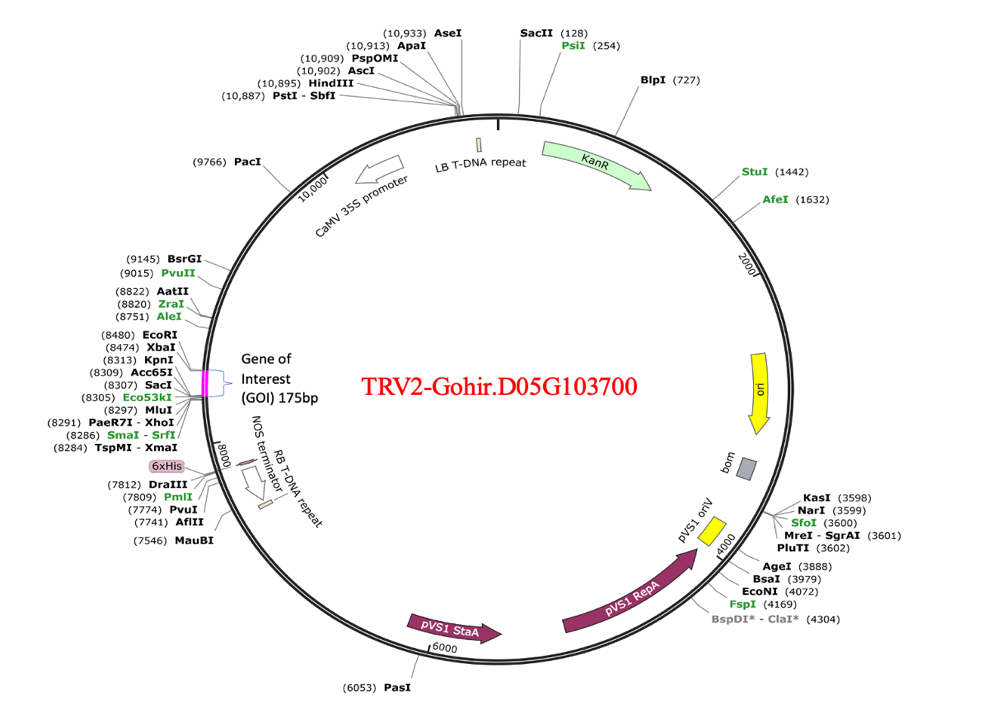 (A)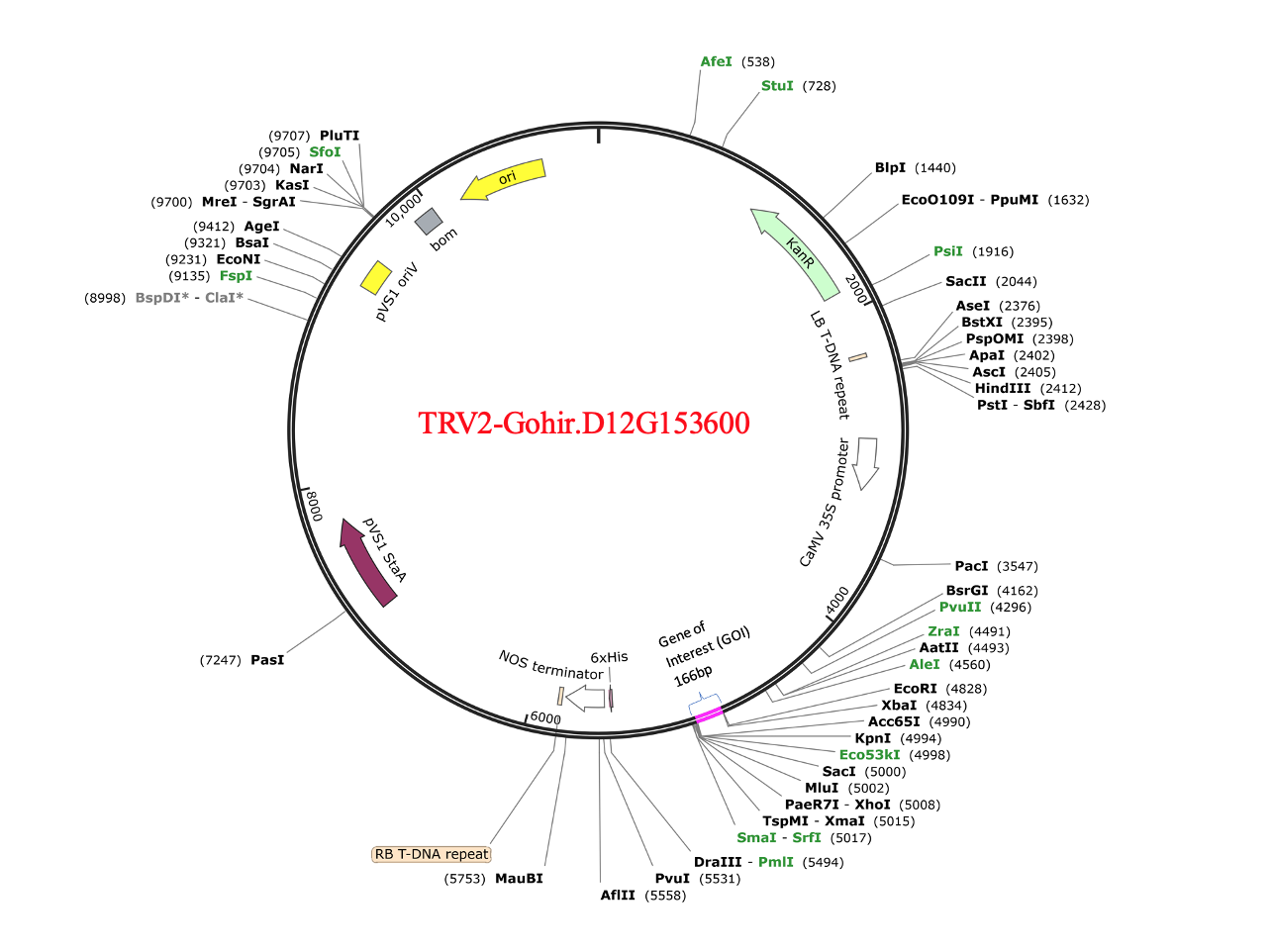 (B)Supplemental Table S1. List of primers used in this study. Note: XbaI and KpnI restriction sites introduced in the PCR product via the primers are highlighted in orange.Supplemental Table S2. Phenotypic data collected from Gohir.D05G103700, Gohir.D12G153600, and mock treated plants.Supplemental Table S3. List of the Tobacco rattle virus (TRV) based Virus Induced Gene Silencing (VIGS) constructs. Primer nameSequencesGohir.D05G103700-FATGGTACCTGGAAGACGTTGAAGGACCTGohir.D05G103700-RGTTCTAGACGGAAGATAAGCTGGCCAAAGohir.D12G153600-FAAGGTACCTGCATTCTTGGATGGGAGGTGohir.D12G153600-RTTTCTAGAGTGATGAAGCGGTGGTTTGTGhAP1-FGTGATGCTGAGGTCGCTTTGATGhAP1-RATGGACCAGTTGCCCTGAGATTGhFUL-FAGGAAATGACCCATCAGCCACGhFUL-RGCTGCACTAGGATTACCCTCTTCGhSOC1-FAGCATGCAGTGGCAGCATCTGAGhSOC1-RTGGCTCTGACGCGGGTTACGACTIN1-FCCTTCCAGCAGATGTGGATTACTIN1-RGATCCCTAACTCTCCCCACAGenePlant IDPlant Height (In)No. of leaves/plantNo. of squares/plantNo. of bracts/squareObservationsGohir.D05G103700G117.524444 bract squareGohir.D05G103700G21829544 bract squareGohir.D05G103700G31617534th bract missingGohir.D05G103700G41616434th bract missingGohir.D05G103700G517.522444 bract squareGohir.D05G103700G617.521544 bract squareGohir.D12G153600P012021544 bract squareGohir.D12G153600P021719644 bract squareGohir.D12G153600P031518544 bract squareGohir.D12G153600P041719544 bract squareGohir.D12G153600P052119644 bract squareGohir.D12G153600P061923644 bract squareMock controlC11717444 bract squareMock controlC21820444 bract squareMock controlC31823544 bract squareMock controlC41719444 bract squareMock controlC519.526744 bract squareMock controlC61823544 bract squareLSD(0.05)1.814.300.990.36Clone nameStock #DescriptionYL192CD3-1039pTRV1. Tobacco rattle virus (TRV) based cDNA clone was placed between the duplicated CaMV 35S promoter and the nopaline synthase terminator in a T-DNA vector. This construct will be used in VIGS experiments with the following two TRV2 vectors.YL156CD3-1040pTRV2-MCS. Tobacco rattle virus (TRV) based cDNA clone was placed between the duplicated CaMV 35S promoter and the nopaline synthase terminator in a T-DNA vector. This construct will be used to clone the hairpin oligos of the genes of interest (see Table 1).